Муниципальное дошкольное образовательное учреждение «Детский сад комбинированного вида № 102 «Росинка» Города ВологдыОбразовательная социоигровая ситуация   Тема: Рассматривание  картины  Елены Уваровой « Зимние  забавы»подготовительная группаВоспитатель  -  Фимичева Любовь СергеевнаТип ситуации: открытие нового знанияЦель: приобщение  детей к социокультурным нормам и  правилам в  разных   видах  деятельности.Задачи: Образовательные: - уточнить  представления  детей о  зимних  играх; -совершенствовать  умение внимательно   рассматривать  картину; -упражнять в умении отвечать  на вопросы  по  изображению развернутыми предложениями;-сравнивать объекты, находить  их  сходства и  различия;-активизировать  словарь.Развивающие:-развивать  связную, грамматически правильную  речь;  умение  включаться в  коллективное  исследование, договариваться  о  совместных  продуктивных  действиях;-развивать  память, внимание, мелкую  моторику;-вызывать  интерес к  народному творчеству.Воспитательные:- воспитывать  доброжелательные  отношения  со    сверстниками, эмоциональную  отзывчивость  к  людям.Материал к  занятию: картины « Зимние  забавы», Снежная  королева, материал  для  снежков.Этапы занятияДеятельность воспитателяДеятельность детейВведение в ситуацию Встанем мы  в  кружочек  дружноПоздороваться  нам  нужно,Говорю  тебе  «Привет» ,Улыбнись  скорей  в  ответЗдравствуй  правая  рука,Здравствуй  левая  рука,Здравствуй  друг,Здравствуй друг,Здравствуй  весь  наш  дружный  кругЗвучит  тревожная  музыка.- Ребята, мне  кажется, к нам кто-то спешит.Слова Снежной  королевы :   - Здравствуйте ,  друзья! Я  живу  в  снежном дворце.     Я- королева  холода,  я- королева  льда,    Люблю  мороз  и  стужу  я.     Спасайтесь  от  меня. Чьи  это  слова? В  какое  время  года  можно  встретиться  со  С. К.?Актуализация  знаний- Вы  любите  зиму?  За  что?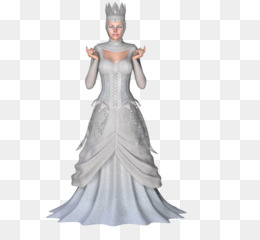 Можно  играть  в  разные  игры , новый  год приходит, подарки.Затруднение в  ситауцииВы  слышали, что Снежная  королева может  нас  заморозить. Пролетая  по  небу, она  успела заколдовать  и  заморозить целую  деревню. Но  добрая  художница  Е.  Уварова увидела  и  нарисовала  картину. (открывается  картина) Посмотрите,  Снежная  Королева  её   засыпала  снегом. Открыть  мы  её  сможем , если  выполним  3  задания Снежной  королевы   1.Какая  бывает  зима?   2. Составьте  предложение  со  словом  зима.   3.  Какой самый  короткий зимний  месяц? Кого  заморозила  Сн.  к.? В какие  игры  они  играли?Жители  деревни  оказались  в  беде. Хотите  им помочь разморозить  и  оживить  картину?Разделимся  на  2  команды. Сн. к.  разбросала  снежинки,  кому  достанется снежинка  с буквой «М». Это  команда  морозов.  , кому  достанется с   буквой  «С» . Это  команда  снеговиков.Снежная, холодная,  морозная, сказочная, искрящая, суровая,  тёплая ,  вьюжная.Зимой  снег  покрыл   дома,  деревья, улицы.Дети  зимой любят  кататься  на санках, коньках, лыжах.Деревья  зимой  стоят  в  сказочном наряде.ФевральДаОткрытие  нового  знания Как  надо  работать в команде? (команды получают  за  правильный  ответ  снежок)             Игра «Прогулка по картине»( знакомство  с  картиной)Внимательно  посмотрите  на каждую часть картины ,представьте, что вы гуляете  вместе с ребятами. Каждой команде задаю  вопрос, отвечаем по одному, быстро.                  Что  на  картине ?          живые  предметы                         неживые            что близко                                     далеко           мягкие  предметы                       твёрдые          кто  и  что  на  земле                   в  воздухе                         кто  у  дома                                  за  горкой           предметы  из  дерева                шерсти          Погуляем  и поиграем  в игру  « Ласковый  снежок»               Игра в « Ласковый  снежок»Подберите ласковые  слова , воспитатель кидает  снежок. называет слово: зима- зимушка                                  Снег- снежок                                Санки-  саночки                                Сугроб-сугробик                                 Лёд- льдинка                                Шуба-  шубка                                   Холод- холодок                                 Шапка-  шапочка                                  Снеговик-снеговичок                                 Звезда- звёздочка-Как  вы  думаете,  дети  на  картине  дружно  играют?-Как  надо  играть,  чтобы  не  ссориться? - Как  одеты  дети  на  прогулку?Что вам  показалось  странным  в  их  одежде?                     Игра  «Колокольчик» На  веточку  дерева  подвешивали колокольчик. Дети  по  очереди  бросали  в  колокольчик  снежком. Тот кто  попадёт  в  колокольчик больше  всех,  выигрывает.Надо  торопиться, как бы не  натворила  чего  Сн. К.(смена  картины)-Всё  в  порядке?А  где  наша  картина, жители  ждут  помощи. Давайте  поищем,  может мы  что-нибудь  найдём. (находим  волшебную  книгу, а  в  ней картины  со  стёртыми    деталями)             Игра «Поиск  пропавших  деталей»Дети  восстанавливают  картину, используя  маленькие  картинки.Умей  каждого  выслушать, не  перебивай, договаривайся, кто будет  отвечать, уважай  своих  товарищей.Дети, животные, деревья. Дом, забор, санкиЯ  думаю, что  дружно.Чтобы  не  ссориться  не  надо  обижаться,  надо  уступать  друг  другу, договариваться  в  игре.Дети  на  прогулку  одеты  в  тёплой  одежде.Они  одеты  в  устарелую одежду. На  них  пальто, платки.Сн к.  поменяла  картину.Включение  новых знаний  в  систему  знаний.   Теперь  у  нас  2  похожие картины. Сравниваем            Игра «Найди  сходства  и  отличия»-Чем  похожи  картины?-Чем  отличаются?-Какая  картина  нарисована  раньше?-Жителям  какой  картины  мы  помогаем?  _Понравилась  вам  картина и  почему?( картина  оживает)Мне  картина  понравилась,  потому  что  дети дружно  играли.( я  люблю  зиму, всем  было  весело)ОсмыслениеЧто  нового  мы  узнали,  рассматривая  картину?-Почему  мы  победили  Сн. к ?Отдадим  Сн. к.  её  снежинки, а мы  будем добрыми  и  отзывчивами.Мы  узнали, как  раньше одевались. Мы  победили  Сн. к.,  потому  что  мы  были  дружными, очень  старались,  друг  друшу  помогали.